                                                              МБДОУ № 46Семинар-практикум для родителей«Связно говорим, весело играем!»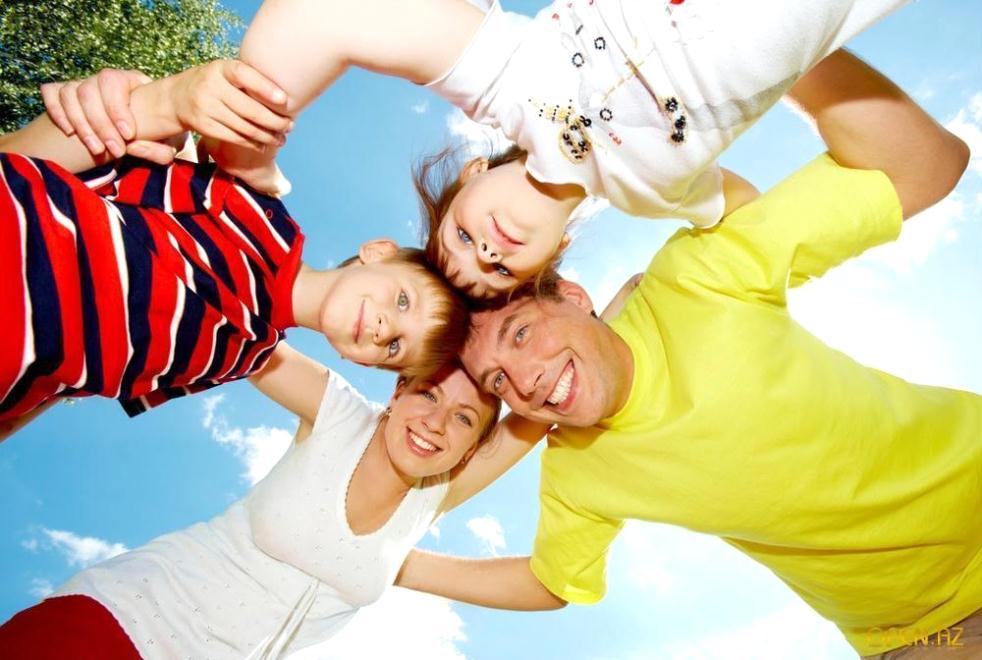 Учитель-логопед:Архипова А.Г.                                  Красноярск – 2012г.Цель семинара: познакомить родителей с играми, направленными на развитие выразительных связных высказываний у детей подготовительной группы, помочь в выборе игровых приемов для всей семьи.Актуальность: развитие выразительных связных высказываний является одним из основных этапов на пути развития речи ребенка и речевой коммуникации в целом. К подготовительной группе ребёнок уже обладает необходимым багажом знаний, умений и навыков, для того чтобы самостоятельно высказывать свои мысли, эмоции, чувства. Словарный запас к этому времени также позволяет описывать происходящее с другими людьми или героями сказок, рассказов. В это время активно совершенствуется навык пересказа и составления рассказа. Ребёнок активно использует антонимический и синонимический ряд, интонацию и другие средства языка. Семья совместно с педагогами может принять самое непосредственное участие в этом. Игры в семье - незаменимая часть педагогического процесса, простая и эффективная форма развития речи и интеллекта ребёнка!« Я начну, а ты продолжи»Взрослый произносит предложение, выделяя в нем какое-то слово, а ребёнок подбирает к этому слову синонимы (сходные по значению слова), например: Радостный зайчик бежит по дорожке. Радостный…Грустный ослик гуляет на полянке. Грустный…Злой людоед возвращается в свой каменный дворец. Злой…Испуганный мальчик мчится домой. Испуганный…Удивленная лягушка выпрыгнула из кувшина. Удивленная…«Замени слово»Взрослый произносит предложение, а ребёнок заменяет повторяющееся слово словом-синонимом, например: Грустные звуки грустной мелодии послышались вдали (печальный).Веселые ребята своими веселыми шутками развеселили самых невеселых старушек ( радостный).В Новогоднюю ночь удивленные мальчики и удивленные девочки бегали вокруг красиво наряженной елки (ошеломленный, потрясенный, изумленный).Испуганные звери, испуганные птицы и испуганные люди выбежали из лесной чащи (напуганный, перепуганный).Злой волшебник со своим злым слугой злым вороном полетели в злое царство (недобрый, недоброжелательный, жестокий).«Рассказы»Взрослый рассказывает небольшую интересную, увлекательную историю, делая паузы в тех местах, где детям нужно вспомнить подходящие по смыслу слова-«приятели». В конце ребёнок пересказывает этот рассказ или придумывает свой вариант его концовки.Примерное содержание рассказов:«На рыбалке» (радость)Олег с папой захотели порыбачить. Накопали они червей, взяли удочки и пошли на речку. Олег насадил на крючок червяка и закинул удочку. Вдруг поплавок начал опускаться в воду. Олег потянул удочку, а его папа стал ему помогать. Они вытянули большого судака. Рыбалка удалась на славу! Рыбаки сварили на костре уху, а потом веселые ... (радостные) отправились домой.«Мышонок» (грусть)Однажды пошел мышонок Тим гулять и слышит плач. Подошел Тим поближе и увидел, что около кустика сидит маленький мышонок и плачет. Он был очень грустный…(печальный, унылый). Тим спросил у него, почему он плачет. Маленький мышонок рассказал Тиму, что ему не с кем играть. Тим улыбнулся и предложил маленькому мышонку дружить с ним.«Гном Бузя» (злость)	В одном сказочном лесу жил-был гном Бузя. Он был очень злой…(сердитый, недоброжелательный). У него была любимая игрушка юла, такой не было ни у кого в сказочном лесу. В его домике лежали другие игрушки, которые он отбирал у маленьких детей. Однажды дети решили проучить гнома и спрятали его любимую юлу. Бузя очень разозлился. С тех пор все злые…(сердитые, недоброжелательные) гномики знают, как обидно терять игрушки и больше не отбирают их у маленьких ребят.«Лето» (испуг)	Летом Катя поехала к бабушке на дачу. У бабушки был большой огород, и она попросила Катю сорвать там морковь, петрушку и кабачок. Катюша побежала выполнять бабушкину просьбу. Вдруг раздался крик, и из огорода выбежала испуганная…(напуганная, перепуганная) Катя. Она увидела там огромное страшное чучело и очень испугалась. «Крокодил» (удивление)	Однажды Толя пришел домой, приоткрыл дверь и увидел, что ему дедушка принес крокодила. Толя очень удивился…(изумился, поразился). Мальчик стал наблюдать за ним. Крокодил то подползал к нему, то удалялся. Дедушка сказал, что это не живой крокодил, а игрушка. Толя и дедушка еще долго играли с крокодилом, и всем было очень весело.	Аналогичную работу можно проводить и со словами-антонимами (слова с противоположным значением). Используются приемы работы с изолированными словами («скажи наоборот»), со словами в предложениях («доскажи словечко», «составь предложение»), словами в связных высказываниях. Желательно использовать различные виды зрительных опор (картинки, фотографии, пиктограммы). Которые помогают детям правильно называть слова, дополнять предложения, а также составлять интересные связные рассказы. Например, показать две картинки, на которых один и то же мальчик, только в первом случае он веселый, а в другом – грустный. Вместе с ребёнком придумать словосочетание со словами «веселый» (веселый мальчик, веселая собачка, веселая мама и др.) и грустный (грустный мальчик, грустный котенок, грустный ослик). Затем можно поиграть в игру «скажи наоборот»: «мальчик веселый, а девочка…(грустная), щенок грустный, а котенок …(веселый), и т. п. Далее ребёнок может самостоятельно придумать и произнести слова  с данными словами-антонимами. Составлять небольшие рассказы, использую слова-антонимы и слова-синонимы можно по картине, а также по серии сюжетных картин.	Множество игр, подобных описанным, вы можете придумать и сами, вместе с вашим малышом, стоит приложить немного усилий и фантазии.  		Домашнее задание:Придумать игру на развитие связного речевого высказывания и необходимых к ней атрибутов. 